UČENIK LKČETVRTAK 2.4.ZBROJI 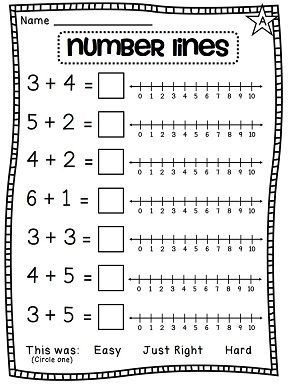 